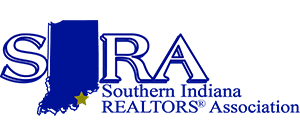 REALTOR® OF THE YEAR NOMINATION FORMI. PURPOSE:To recognize and award REALTOR® members of SIRA for efforts in work expended in the interest of other REALTORS®, their profession and their community.To demonstrate to the general public by these outstanding examples the work done by REALTORS®.To point out the qualifications of the REALTORS® best fitted to be considered for leadership positions in organized real estate.To foster a spirit of competition among those who are in a position to do the really productive work of SIRA, IAR and NAR.II. STANDARDS FOR SELECTION:REALTOR® SPIRIT: (25%): high principles, faithfulness to the principles of organized real estate and to laws and regulations of the NAR Code of Ethics and SIRA; and furtherance of principles of good real estate practice between other brokers and the general public explaining the real estate profession.CIVIC ACTIVITY (20%): local, state and national level participation in civic and service clubs, charitable activities, political commissions, fraternal or religious groups, etc. SIRA ACTIVITY (20%): local SIRA offices and committee work, special assignments, seminar activity and education work, membership and offices held in local chapters of institutes, etc. BUSINESS ACCOMPLISHMENTS (20%): recognition of good business conduct, service to clients, imaginative and creative advertising programs, rehabilitation work and land utilization, etc. IAR ACTIVITY (10%): IAR offices held and committee work, attendance and participation of IAR conventions, director meetings, education conferences, etc. NAR ACTIVITY (5%): national offices and committee work, membership and work in institutes, attendance at national conventions, etc. III. NOMINATION FORMFORM/RESUME: To submit nomination, please complete the following form and additional sheets. The committee is looking for a complete resume of the nominee’s qualifications; however, IT IS NOT NECESSARY TO PRESENT A LARGE PRESENTATION BOOK AT THIS POINT. BE SPECIFIC: In completing the data for each category, you must be specific in the nominee’s position and the date. Example: committee chair, committee member, officer, etc. ELIGILIBILTY: All current REALTOR® members of the Southern Indiana REALTORS® Association are eligible to be nominated.  Please complete the following. Attach additional sheets if necessary.Name of Nominee ______________________________________________Company______________________________________Business Address ________________________________________City________________________State________Zip___________Nominated by __________________________________________________Company______________________________________REALTOR® SPIRIT (25%) ____________________________________________________________________________________________________________________________________________________________________________________________________________________________________________________________________________________________________________________________________CIVIC ACTIVITY (20%)____________________________________________________________________________________________________________________________________________________________________________________________________________________________________________________________________________________________________________________________________Deadline: August 1, 2021. All applications must be received by SIRA by 4 p.m. A receipt of confirmation will be sent to each candidate by email.